Madame, Monsieur,1	J'ai l'honneur de vous informer que l'Union internationale des télécommunications (UIT) organise un atelier sur le thème "Qualité des services de télécommunication", qui se tiendra les 13 et 14 mars 2023 à Banjul (République de Gambie).Cet atelier se tiendra à l'aimable invitation de la Public Utilities Regulatory Authority (PURA) de Gambie.Il aura lieu immédiatement avant la réunion du Groupe régional de la CE 12 de l'UIT-T sur la qualité de service pour la région Afrique (SG12RG-AFR) et la session de formation pratique sur la Réduction de l'écart en matière de normalisation qui sera organisée à cette occasion (15-16 mars 2023).2	Cet atelier, qui sera animé par le Groupe sur le développement de la qualité de service (QSDG), relevant de la Commission d'études 12 de l'UIT-T (Qualité de fonctionnement, qualité de service et qualité d'expérience), a pour objet d'étendre la portée des activités de l'UIT dans le domaine de la qualité des services de télécommunication dans la région Afrique, et de progresser dans la mise en œuvre de la Résolution 95 de l'AMNT sur les initiatives prises par l'UIT-T pour mieux faire connaître les bonnes pratiques et les politiques relatives à la qualité de service.3	Les objectifs de cet atelier sont, sans que cette liste soit exhaustive, les suivants:–	présenter les travaux de la Commission d'études 12 de l'UIT-T sur la qualité de fonctionnement, la qualité de service (QoS) et la qualité d'expérience (QoE);–	faciliter l'échange de bonnes pratiques, de données d'expérience et d'enseignements tirés en matière de qualité des services de télécommunication, notamment pour ce qui est de l'évaluation, de l'établissement de critères de référence et de l'optimisation concernant la qualité de service et la qualité d'expérience;–	évaluer l'incidence des tendances dans le secteur des télécommunications sur la qualité de service; et–	déterminer les besoins et les stratégies pour cartographier et visualiser la connectivité et la qualité des services de télécommunication.4	L'atelier s'adresse aux représentants des autorités nationales de régulation, des ministères, des fournisseurs et des prestataires de services et de solutions, des établissements universitaires, des organismes de recherche-développement, des groupes de défense des droits des consommateurs et d'autres organisations qui s'occupent de questions liées à la qualité des services de télécommunication. La participation est gratuite et ouverte à toutes les parties prenantes intéressées, notamment les États Membres, les Membres de Secteur, les Associés de l'UIT et les établissements universitaires participant aux travaux de l'UIT, ainsi qu'à toute personne issue d'un pays Membre de l'UIT qui souhaite contribuer aux travaux.5	Toutes les informations utiles concernant la manifestation (projet de programme, intervenants, lien pour l'inscription) seront publiées sur le site web de la manifestation à l'adresse https://www.itu.int/en/ITU-T/Workshops-and-Seminars/qos/20221017/Pages/default.aspx.Le site web de la manifestation sera actualisé périodiquement, à mesure que parviendront des informations nouvelles. Il est recommandé aux participants de consulter régulièrement le site web pour prendre connaissance des dernières informations.6	Des informations générales à l'intention des participants concernant les hôtels, les transports et les formalités de visa sont disponibles sur le site web de l'UIT mentionné ci-dessus.L'inscription est obligatoire pour toutes les personnes qui souhaitent participer à l'atelier. Pour vous inscrire, vous êtes invités à remplir dès que possible le formulaire en ligne disponible à l'adresse https://www.itu.int/net4/CRM/xreg/web/Registration.aspx?Event=C-00012123.Il est conseillé de s'inscrire à l'avance pour participer à l'atelier sur place. La capacité du site de la manifestation étant limitée, l'inscription pour la participation sur place doit être effectuée au plus tard le 24 février 2023. Veuillez noter que l'inscription préalable des participants à nos manifestations se fait exclusivement en ligne.7	Nous vous rappelons que, pour les ressortissants de certains pays, l'entrée et le séjour, quelle qu'en soit la durée, en Gambie sont soumis à l'obtention d'un visa. Ce visa doit être obtenu auprès de la représentation de la Gambie (ambassade ou consulat) dans votre pays ou, à défaut, dans le pays le plus proche de votre pays de départ. Des renseignements supplémentaires concernant les demandes de visa sont disponibles sur le site web de la manifestation, sous la rubrique "Informations pratiques".Veuillez agréer, Madame, Monsieur, l'assurance de ma considération distinguée.Chaesub Lee
Directeur du Bureau de la normalisation
des télécommunications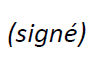 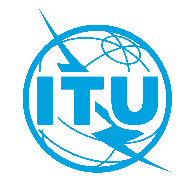 Union internationale des télécommunicationsBureau de la Normalisation des TélécommunicationsUnion internationale des télécommunicationsBureau de la Normalisation des TélécommunicationsGenève, le 7 décembre 2022Genève, le 7 décembre 2022Genève, le 7 décembre 2022Réf.:Circulaire TSB 059Manifestations du TSB/MACirculaire TSB 059Manifestations du TSB/MA–	Aux Administrations des États Membres de l'Union;–	Aux Membres du Secteur de l'UIT-T;–	Aux Associés de l'UIT-T;–	Aux établissements universitaires participant aux travaux de l'UIT–	Aux Administrations des États Membres de l'Union;–	Aux Membres du Secteur de l'UIT-T;–	Aux Associés de l'UIT-T;–	Aux établissements universitaires participant aux travaux de l'UIT–	Aux Administrations des États Membres de l'Union;–	Aux Membres du Secteur de l'UIT-T;–	Aux Associés de l'UIT-T;–	Aux établissements universitaires participant aux travaux de l'UITContact:Martin AdolphMartin Adolph–	Aux Administrations des États Membres de l'Union;–	Aux Membres du Secteur de l'UIT-T;–	Aux Associés de l'UIT-T;–	Aux établissements universitaires participant aux travaux de l'UIT–	Aux Administrations des États Membres de l'Union;–	Aux Membres du Secteur de l'UIT-T;–	Aux Associés de l'UIT-T;–	Aux établissements universitaires participant aux travaux de l'UIT–	Aux Administrations des États Membres de l'Union;–	Aux Membres du Secteur de l'UIT-T;–	Aux Associés de l'UIT-T;–	Aux établissements universitaires participant aux travaux de l'UITTél.:+41 22 730 6828+41 22 730 6828–	Aux Administrations des États Membres de l'Union;–	Aux Membres du Secteur de l'UIT-T;–	Aux Associés de l'UIT-T;–	Aux établissements universitaires participant aux travaux de l'UIT–	Aux Administrations des États Membres de l'Union;–	Aux Membres du Secteur de l'UIT-T;–	Aux Associés de l'UIT-T;–	Aux établissements universitaires participant aux travaux de l'UIT–	Aux Administrations des États Membres de l'Union;–	Aux Membres du Secteur de l'UIT-T;–	Aux Associés de l'UIT-T;–	Aux établissements universitaires participant aux travaux de l'UITTélécopie:+41 22 730 5853+41 22 730 5853–	Aux Administrations des États Membres de l'Union;–	Aux Membres du Secteur de l'UIT-T;–	Aux Associés de l'UIT-T;–	Aux établissements universitaires participant aux travaux de l'UIT–	Aux Administrations des États Membres de l'Union;–	Aux Membres du Secteur de l'UIT-T;–	Aux Associés de l'UIT-T;–	Aux établissements universitaires participant aux travaux de l'UIT–	Aux Administrations des États Membres de l'Union;–	Aux Membres du Secteur de l'UIT-T;–	Aux Associés de l'UIT-T;–	Aux établissements universitaires participant aux travaux de l'UITCourriel:tsbsg12rgafr@itu.inttsbevents@itu.inttsbsg12rgafr@itu.inttsbevents@itu.intCopie:–	Aux Présidents et Vice-Présidents des commissions d'études;–	À la Directrice du Bureau de développement des télécommunications;–	Au Directeur du Bureau des radiocommunications;–	Au Directeur du Bureau régional de l'UIT pour l'Afrique (Addis-Abeba)Copie:–	Aux Présidents et Vice-Présidents des commissions d'études;–	À la Directrice du Bureau de développement des télécommunications;–	Au Directeur du Bureau des radiocommunications;–	Au Directeur du Bureau régional de l'UIT pour l'Afrique (Addis-Abeba)Copie:–	Aux Présidents et Vice-Présidents des commissions d'études;–	À la Directrice du Bureau de développement des télécommunications;–	Au Directeur du Bureau des radiocommunications;–	Au Directeur du Bureau régional de l'UIT pour l'Afrique (Addis-Abeba)Objet:Atelier de l'UIT sur la qualité des services de télécommunication
(Banjul, République de Gambie, 13 et 14 mars 2023)Atelier de l'UIT sur la qualité des services de télécommunication
(Banjul, République de Gambie, 13 et 14 mars 2023)Atelier de l'UIT sur la qualité des services de télécommunication
(Banjul, République de Gambie, 13 et 14 mars 2023)Atelier de l'UIT sur la qualité des services de télécommunication
(Banjul, République de Gambie, 13 et 14 mars 2023)